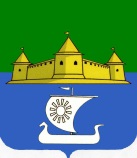 МУНИЦИПАЛЬНОЕ ОБРАЗОВАНИЕ«МОРОЗОВСКОЕ ГОРОДСКОЕ ПОСЕЛЕНИЕ ВСЕВОЛОЖСКОГО МУНИЦИПАЛЬНОГО РАЙОНА ЛЕНИНГРАДСКОЙ ОБЛАСТИ»СОВЕТ ДЕПУТАТОВР Е Ш Е Н И Еот 24 февраля 2021 года № 5	В соответствии с пунктом 6.1. статьи 37 Федерального законом от 06.10.2003 года № 131 -ФЗ «Об общих принципах организации местного самоуправления в российской Федерации», заслушав отчёт главы администрации муниципального образования «Морозовское городское поселение Всеволожского муниципального района Ленинградской области», Совет депутатов принялРЕШЕНИЕ:Принять к сведению отчёт главы администрации муниципального образования «Морозовское городское поселение Всеволожского муниципального района Ленинградской области».Настоящее решение вступает в силу с момента принятия.Опубликовать настоящее решение в газете «Ладожские новости».Контроль исполнения настоящего решения возложить на комиссию по законности, правопорядку, гласности и вопросам местного самоуправления.Глава муниципального образования 					Е.Б ЕрмаковаОТЧЕТглавы администрации муниципального образования«Морозовского городского поселениеВсеволожского муниципального района Ленинградской области»«О результатах деятельности администрации за 2020 год»2021 г.Уважаемые жители муниципального образования «Морозовское городское поселение»!Уважаемые гости!         Сегодня мы собрались здесь, для того, чтобы подвести итоги проделанной работы в прошедшем 2020 году. В соответствии c действующим Федеральным законодательством главы администраций городских и сельских поселений ежегодно отчитываются перед представительным органом и населением о проделанной работе.        Площадь нашего муниципального образования составляет 12 тыс. га.       Морозовское городское поселение расположено у истока реки Невы из Ладожского озера. Нева - очень короткая река (ее длина 74 км), но она имеет огромное значение как источник водоснабжения Санкт-Петербурга и Всеволожского района, а также важнейший транспортный путь, связывающий Балтийское море с глубинными районами европейской части России.  Расстояние до города Санкт-Петербурга составляет 45 км.      В состав муниципального образования входят следующие населенные пункты:г.п. им. Морозова – являющийся административным центром поселения, квартал станция Петрокрепость, пос. Дунай, дер. Черная речка, дер. Резвых, дер. Шереметьевка, дер. Ганнибаловка, дер. Кошкино.         На территории муниципального образования находятся 134 садоводства, часть которых объединена в массивы садоводств «Дунай» и «Сады». Эти массивы в совокупности являются самыми крупными массивами садоводств не только во Всеволожском районе, но и  в Российской Федерации. Администрация проводит большую работу по взаимодействию с Союзом садоводов, а именно выделен земельный участок под сбор мусора  в массиве садоводств «Дунай» и проходит подготовка к выделению участка -  в массиве садоводств «Сады». Проводятся встречи с председателями по решению текущих вопросов.На территории муниципального образования находятся:- Общеобразовательные учреждения:     Муниципальное образовательное учреждение «Средняя общеобразовательная школа пос. им. Морозова»;     Муниципальное дошкольное образовательное учреждение «Морозовский детский сад комбинированного вида».- Учреждения дополнительного образования:     Муниципальное образовательное учреждение дополнительного образования детей «Дом детского (юношеского) творчества»;     Муниципальное образовательное бюджетное учреждение дополнительного образования детей «Всеволожская школа искусств».- Медицинские учреждения:    Морозовская городская больница Государственного бюджетного учреждения здравоохранения Ленинградской области «Всеволожская клиническая межрайонная больница». - Учреждения культуры и спорта:    Муниципальное бюджетное учреждение «Дом Культуры им. Н.М. Чекалова»;    Муниципальное бюджетное учреждение «Всеволожская спортивная школа Олимпийского резерва» МО «Всеволожский муниципальный район» Ленинградской области;    Физкультурно-оздоровительный комплекс «Ледовая арена ХОРС», который является столицей Ленинградской области по хоккею.- Общественные организации:      Первичная организация Всероссийского общества инвалидов пос. им. Морозова;      Первичная организация Всероссийской общественной организации Совет ветеранов (пенсионеров) войны, труда, Вооруженных Сил и правоохранительных органов пос. им. Морозова;      Общественная организация «Наш поселок».     В муниципальном образовании функционируют:     - 60 объектов розничной торговли;     - 7 объектов общественного питания;      - 28 организаций и индивидуальных предпринимателей по оказанию услуг населению;     -  9 баз отдыха и развлекательных центров.      На территории поселения зарегистрировано 26 производственных предприятий. Есть несколько предприятий, которые расширяют свое производство, к ним относятся:•	ЗАО «Морозовка» на сегодняшний день на предприятии работает 272 сотрудника, планируется увеличение на 69 рабочих мест;•	ООО «Респираторный комплекс» на предприятии работает 675 сотрудников, планируется увеличение на 50 рабочих мест.        Администрацией проведена большая работа по привлечению инвесторов. В результате чего, на территории поселение началось строительство магазина «Вимос», где планируется открыть 50 рабочих мест.         Работа администрации Морозовского городского поселения в 2020 году заключалась в осуществлении исполнительно-распорядительных полномочий по решению основных вопросов местного значения в пределах собственных бюджетных средств и субсидий, выделенных Правительством Ленинградской области. Ограничения, вызванные коронавирусной инфекцией, осложнили работу администрации.        Перед Администрацией на 2020 год были поставлены следующее основные задачи:Наполнение доходной части бюджета муниципального образования;Инвентаризация объектов недвижимости;Создание благоприятного инвестиционного климата; Обеспечение участия в Федеральных и Региональных программах;Реализация приоритетного федерального проекта «Формирование комфортной городской среды»;Инвентаризация дорожной сети и сетей уличного освещения.Бюджетный процесс.           В 2019 году бюджет МО «Морозовское городское поселение» вновь был составлен и утвержден сроком на три года - на 2020 год и на плановый период 2021 и 2022 годов, на основе задач, поставленных Президентом Российской Федерации в Послании Федеральному Собранию Российской Федерации от 01.12.2016 г. и Указе Президента Российской Федерации от 07.05.2018 № 204 «О национальных целях и стратегических задачах развития Российской Федерации на период до 2024 года».           Доходы бюджета в 2020 году были запланированы в сумме 156,9 млн. руб., фактически в бюджет поступило 175,6 млн. руб. Таким образом, исполнение бюджета по доходам составило 112 % от плана. В период с 2018 года по 2020 год прослеживается устойчивая тенденция увеличения доходной части бюджета в 2018 г.- 86,9 млн. руб., в 2019 г.- 91,8 млн. руб., а в 2020 г.- 175,6 млн. руб.         По своей структуре доходная часть бюджета делится на налоговые/неналоговые поступления, что составляет 133,5 млн. руб., или 76 % от всех доходов бюджета муниципального образования, а также безвозмездные поступления (это дотации, субсидии, субвенции и прочие поступления) – 42,2 млн. руб., что составляет 24 % от всех поступлений.          Таким образом, можно сделать вывод, что налоговые и неналоговые доходы в 2020 году существенно выросли по сравнению с 2018 и 2019 годами. Это результат эффективной работы администрации.         Поступления от налога на имущество физических лиц составило 3,3 млн.руб., что составляет 109,3 % от плана 2020 года. В результате проведения работы администрации с налогоплательщиками с 2018 по 2020 годы прослеживается увеличение поступлений от данного налога в бюджет муниципального образования: 2018 г составило 2 490,5 тыс.руб., в 2019 г – 2 591,5 тыс.руб., а в 2020 г – 3 344,9 тыс. руб.         Подобная ситуация сложилась и с земельным налогом. Доходы от земельного налога 31,5 млн. руб., что составляет – 106,9 % от плана 2020 года. При анализе доходов в периоде с 2018 по 2020 год прослеживается увеличение поступлений: 2018 г составило 26,8 млн.руб., в 2019 г -  28,0 млн.руб., а в 2020 г – 31,5 млн.руб.,             В 2020 году Администрация Морозовского городского поселения, приняла участие восьми Региональных программах Ленинградской области и привлекла в бюджет Морозовского городского поселения субсидии на общую сумму 33 млн. руб.      Общие расходы бюджета в 2020 году были запланированы в размере 157,7 млн. руб. Фактические расходы составили 142,3 млн. руб., что составляет 90,2 % от плановых расходов.       В отчетном году в муниципальном образовании реализовано 9 муниципальных программ на общую сумму 73 372,4 тыс. руб.      Основными статьями расходов бюджета муниципального образования «Морозовское городское поселение» в прошедшем году оставались жилищно-коммунальное хозяйство, благоустройство территории поселения и ремонт дорог, социально-культурная сфера.           С целью эффективного расходования бюджетных средств, администрацией муниципального образования за 2020 год организовано и проведено 5 запросов котировок, 3 открытых конкурса в электронной форме и 50 электронных аукционов по размещению муниципальных заказов на выполнение работ, оказание услуг, приобретение товаров для муниципальных нужд. По итогам проведения данных процедур заключено 58 муниципальных контракта на сумму 61,6 млн. руб. Проведение конкурсных процедур позволило сэкономить 12 млн. руб. бюджетных средств, которые были перераспределены на мероприятия в сфере ЖКХ, благоустройство и ремонт дорог.  Использование и распоряжение имуществом.       В области управления имуществом, находящимся в государственной и муниципальной собственности в 2020 году достигнуты следующие результаты:      - от использования имущества в доход бюджета поселения поступило 4,2 млн. руб.      - доходы от продажи земельных участков в 2020 году составили 48,4 млн. руб.        Проводимая администрацией инвентаризация недвижимого имущества, находящегося на территории поселения, и реализация задачи эффективного его использования в период с 2018 по 2020 годы дали свои результаты. Доходы от продажи земельных участков в 2018 году составили 680,9 тыс. руб., в 2019 г – 2 962,8 тыс. руб., а в 2020 г. достигло 48 414,5 тыс. руб., что позволило увеличить и расходную часть бюджета.        В целях реализации Федерального закона от 04.07.1991 N 1541-1 «О приватизации жилищного фонда в Российской Федерации» проводилась работа с гражданами по бесплатной приватизации жилого фонда. За 2020 год гражданами было приватизировано 7 квартир общей площадью 360,6 кв.м.       Предоставлены следующие муниципальные услуги:      - по выдаче документов (выписки из домовой книги, справок о регистрации по месту жительства и иных справок) 38 заявителям;       - предоставление сведений об объектах недвижимости, содержащихся в реестре муниципального имущества -  17;        - прием заявлений от молодых семей о включении их в состав участников основного мероприятия «Обеспечение жильем молодых семей» - 4 человека;        - принятие граждан на учет в качестве нуждающихся в жилых помещениях, предоставляемых по договорам социального найма – 2 человека.             Заключено 19 договоров социального найма жилых помещений муниципального жилищного фонда муниципального образования «Морозовское городское поселение».        В рамках реализации Федерального закона от 24 июля 2007 года № 209-ФЗ «О развитии малого и среднего предпринимательства в РФ» в муниципальном образовании утвержден Перечень муниципального имущества, находящегося в муниципальной собственности и предназначенного для предоставления во владение и (или) в пользование на долгосрочной основе субъектам малого и среднего предпринимательства и организациям, образующим инфраструктуру поддержки субъектов малого и среднего предпринимательства. За отчетный период потупило одно обращение от представителя субъекта малого предпринимательства, на основании которого была оказана имущественная поддержка в виде предоставления объекта, находящегося в Перечне, в аренду.      В рамках реализации постановления Правительства Российской Федерации от 03.04.2020 № 434 «Об утверждении перечня отраслей российской экономики, в наибольшей степени пострадавших в условиях ухудшения ситуации в результате распространения новой коронавирусной инфекции» поступило три заявления об освобождении от уплаты арендной платы за недвижимое имущество от индивидуальных предпринимателей и организаций. По итогам рассмотрения обращений, заявители были освобождены от арендной платы за второй квартал 2020 г.               В результате инвентаризации объектов недвижимости было выявлено  17 бесхозяйных объектов и 8 объектов, являющихся выморочным имуществом.         В течение года зарегистрировано право собственности на 4 муниципальные объекта недвижимого имущества.         С целью эффективного использования земельных участков:        - проведено 4 аукциона на заключение договоров аренды на общую сумму 5 479,4 тыс. руб.          -  на аукционы для реализации были выставлены 11 объектов недвижимого имущества с общей начальной стоимостью 31 996 тыс. руб. В ходе проведения торгов по продаже имущества стоимость объектов выросла на 69,7% и составила 54 312,1 тыс. руб.          В результате проводимой администрацией работы в поселение пришел крупный инвестор ООО «Якорь». Осуществление полномочий в сфере регулирования земельных отношений и в области градостроительства.        В области градостроительства и землеустройства продолжается работа по подготовке проекта изменений в генеральный план, проекта внесения изменений в правила землепользования и застройки муниципального образования «Морозовское городское поселение Всеволожского муниципального района Ленинградской области». На сегодняшний момент данный проект проходит стадию согласования в профильных комитетах Правительства Ленинградской области. Планируемая дата утверждения проекта - ноябрь 2021 года.          В 2020 году продолжена работа в области архитектуры и землеустройства в части осуществления на территории нашего поселения муниципального земельного контроля, направленного на предупреждение, выявление, пресечение нарушений обязательных требований земельного законодательства Российской Федерации и устранения последствий таких нарушений.         По итогу прошлого года на территории поселения было проведено 19 плановых проверок физических лиц, по результатам которых на 11 земельных участках были выявлены признаки административных правонарушений, предусмотренных земельным кодексом РФ. По итогам проверок были составлены материалы и направлены в орган Федерального государственного земельного надзора Росреестр, для принятия решения и привлечения виновных лиц к административной ответственности. По рассмотрению материалов Росреестром были наложены штрафы и в бюджет муниципального образования зачислены доходов от функциональных штрафов на общую сумму 55 тыс. руб.     В прошедшем году было разработано и выдано:       - 11 градостроительных планов,       - 20 выписок из Правил землепользования и застройки,        - 33 разрешения на проведение земляных работ,        - 19 разрешений на строительство зданий (сооружений),        - 2 разрешения на ввод объекта в эксплуатацию.       Систематически проводилась работа в едином российском государственном адресном реестре Федеральной информационной адресной системе, а именно добавлено более 60 адресных объектов.	Проведено 17 заседаний земельной комиссии, на которых рассмотрено 368 обращений граждан и юридических лиц.	Отвечено на 134 обращения граждан и 96 обращений юридических лиц.	Отвечено на 38 обращений государственных органов.	На государственный кадастровый учет поставлено 17 земельных участков.Дорожная деятельность и организация транспортного обслуживания населения.         Общая протяженность улично-дорожной сети МО «Морозовское городское поселение» составляет 40,74 км. Протяженность автодорог с асфальтобетонным покрытием с - 21,53 км или 52,9% от общей протяженности сети.         В 2020 году за счет средств местного и областного бюджетов сформирован Дорожный фонд муниципального образования, в рамках которого было израсходовано 19,3 млн. руб.          В прошедшем году общая площадь ремонта участков автомобильных дорог общего пользования местного значения составила 6 635,7 кв. м., общая протяженность ремонта - 989,82 погонных метров. Общая сумма затрат на ремонт составили 6 280,3 тыс. руб., в том числе средства областного бюджета – 3 495,0 тыс. руб., средства местного бюджета – 2 785,3 тыс. руб.           За отчетный период были отремонтированы следующие участки автодорог:      1.	четыре участка по ул. Первомайская:- участок от ул. Мира до ул. Культуры площадью 1792 кв. м., протяженностью 193 м.;- участок от д.8 до середины д.10 площадью 455 кв. м., протяженностью 65 м.;- аварийный участок между д.1 и д.5 площадью 581 кв. м., протяженностью 83 м.;-  участок от д.20 до д.13 площадью 558,2 кв. м., протяженностью 77,5 м.       2.	 два участка по ул. Спорта:- участок от ул. Хесина до д.2 площадью 279 кв. м., протяженностью 68 м.;- участок от ул. Ладожской до д.12 площадью 203,8 кв. м., протяженностью 50,9 м.       За счет целевых средств инвесторов отремонтированы участки автодорог:       1. участок по ул. Хесина от ул. Первомайской до гаражей площадью 1288,4 кв. м., протяженностью 207,04 м.       2. участок по ул. Достоевского от ул. Первомайской до ул. Тургенева площадью 1478,3 кв. м., протяженностью 245,38 м.           В 2020 году в рамках участия в реализации мероприятий подпрограммы «Поддержание существующей сети автомобильных дорог общего пользования» государственной программы Ленинградской области «Развитие транспортной системы Ленинградской области» в 2021 году и в плановом периоде 2022 и 2023 годов  администрация подготовила сметную документацию и подала заявку в комитет дорожного хозяйства Ленинградской области на предоставление субсидий за счет средств дорожного фонда Ленинградской области на капитальный ремонт и ремонт автомобильных дорог общего пользования местного значения, имеющих приоритетный социально значимый характер.  В состав заявки были внесены следующие объект: 1.	Участок автодороги по адресу: Ленинградская область, Всеволожский район, г.п. им. Морозова, от школы № 1 до ул. Первомайской (участок от середины дома № 13 по ул. Первомайской до школы № 1).2.	Участок автодороги по адресу: Ленинградская область, Всеволожский район, г.п. им. Морозова, от школы № 1 до ул. Мира по ул. Хесина (участок от середины дома № 13 до дома № 21 по ул. Хесина)3.	Участок автодороги по адресу: Ленинградская область, Всеволожский район, г.п. им. Морозова, по ул. Спорта – участок №1 от ул. Первомайской до ул. Хесина;- участок №2 от дома № 2 по ул. Спорта до ул. Ладожская;- участок №3 от середины дома № 12 по ул. Спорта до ул. Жука.4.	Автодорога по адресу: Ленинградская область, Всеволожский район, г.п. им. Морозова, по ул. Первомайской к детскому саду № 125.	Участок автодороги по адресу: Ленинградская область, Всеволожский район, г.п. им. Морозова, по ул. Ладожская (участок от дома № 43 по ул. Ладожская до ЛОГУ "Молодежный").6.	Участок автомобильной дороги по адресу: Ленинградская область, Всеволожский район, г.п. им. Морозова, пер. Сосновый (участок от ул. Ладожская до конца территории Морозовской городской больницы)7.	Автомобильная дорога по адресу: Ленинградская область, Всеволожский район, г.п. им. Морозова, ул. Рабочего батальона (дорога к спортшколе).        В течение года проводились работы по уборке и содержанию автомобильных дорог, а также ямочный ремонт асфальтового покрытия методом устройства заплаток из горячего асфальта и струйно-инъекционным методом.        Администрацией проведена огромная работа, в результате которой выделены средства из бюджета Ленинградской области на объект: «Реконструкция участка автомобильной дороги по улице Скворцова г.п. им. Морозова».           Проектной документацией реконструкции предусматривается реконструкция участка автомобильной дороги с устройством 37 примыканий, съездов для подъезда к автостоянкам вблизи железнодорожной станции, устройство автомобильной и автобусной стоянок, устройство тротуара и велодорожки. Проектом предусмотрено устройство водоотведения и сети наружного освещения, установка дорожных знаков и ограждений, нанесение разметки.        В рамках реализации проекта реконструкции участка автомобильной дороги по ул. Скворцова в первом квартале 2021 года планируется заключение соглашение с комитетом Дорожного хозяйства Ленинградской области на предоставление субсидий за счет средств дорожного фонда Ленинградской области на софинансирование данных работ. Во втором квартале 2021 года планируется проведение процедуры определения поставщика через комитет Государственного заказа Ленинградской области. По результат процедуры будет заключен муниципальный контракт со сроком выполнения работ не позднее ноября 2022 года. Финансирование по контракту будет разбито на 2 года (2021 и 2022 годы).       В прошедшем году утверждена Комплексная схема организации дорожного движения для муниципального образования и начались работы по разработке Проекта организации дорожного движения автомобильных дорог общего пользования местного значения на территории муниципального образования «Морозовское городское поселение Всеволожского муниципального района Ленинградской области». Срок исполнения работ - 1 квартал 2021 года.        В муниципальном образовании в летнее время действует муниципальный маршрут регулярных перевозок № 1 сообщением от пл. Культуры д.2 до СНТ «Орешек-1», протяженностью 5 км.        В 2020 году начал действовать муниципальный маршрут № 2 сообщением от ст. Петрокрепость до Морозовской городской больницы, протяженностью 6 км., что позволило обеспечить возможность жителях квартала Петрокрепость и д. Шереметьевка комфортно добираться до административного центра муниципального образования.Жилищно – коммунальный комплекс.      Жилищный фонд муниципального образования составляет 76 многоквартирных домов, общей площадью – 238 163 кв. м., количество квартир составляет 4 392, в том числе 422 муниципальные квартиры.        В соответствии с утвержденной краткосрочной программой капитального ремонта многоквартирных домов в 2020 году администрацией приняты выполненные работы по капитальному ремонту крыши жилого дома по адресу: г.п. им. Морозова, ул. Первомайская, д. 13 и согласовано 32 проекно – изыскательские работы на капитальный ремонт электросетей и крыш для 24 многоквартирных домов, по следующим адресам:         В рамках подготовки муниципального образования к отопительному периоду 2020-2021 гг, в соответствии с Правилами подготовки проведения отопительного сезона в Ленинградской области, утвержденными Постановлением Правительства Ленинградской области от 19.06.2008 № 177, проведены следующие мероприятия: - сформированы комплексные планы подготовки объектов ЖКХ и топливно-энергетического комплекса;  -  утверждены графики ремонтов источников теплоснабжения и тепловых сетей;  - утверждены  графики  предъявления  индивидуальных  тепловых  пунктов и внутридомовых систем на готовность к отопительному сезону;  -  выданы паспорта готовности к отопительному периоду всем потребителям централизованной системы отопления и теплоснабжающей организации.          Получен акт готовности муниципального образования к отопительному периоду 2020-2021 года.        Также в 2020 году были проведены работ по устройству системы водоотведения с автодороги по ул. Первомайской на участке от ул. Мира до ул. Культуры, заменены светильники на энергосберегающие по ул. Культуры, организовано уличное освещение на детской площадке у ДК (угол ул. Спорта и ул. Хесина).      В 2020 году начались работы по инвентаризации сетей уличного освещения.Благоустройство территории поселения.         В 2020 году на благоустройство поселка было израсходовано 34,8 млн. руб.         Был реализован приоритетный федеральный проект «Формирование комфортной городской среды» по благоустройству общественной территории, ограниченной домами № 2, №9, № 11 по ул. Мира и домами № 1, № 2 ул. Культуры.         В рамках данного проекта:         - созданы стоянки для автомобилей, в том числе для посетителей и гостей музыкальной школы, с выделением мест для людей с ограниченными возможностями;        - организованы места отдыха и спорта для различных возрастных групп, в том числе для людей с ограниченными возможностями;        - организованы пешеходные дорожки для безопасного передвижения жителей и гостей поселка им Морозова, образующие пешеходный поток к местам отдыха и досуга, к объектам общественного транспорта, общественного питания и объектам торговли;       - организовано видеонаблюдение за территорией;       - при участии инициативных граждан в сентябре прошлого года было высажено 190 многолетних декоративных цветов, 37 саженцев деревьев, 58 кустарников.            В результате выполненных работ жители получили современный благоустроенный сквер с детскими и спортивными площадками, автостоянками для жителей домов и зелёными зонами.            Расходы на проект «Формирование комфортной городской среды» составили 14 952,6 тыс. руб.             На участке, ограниченном домами по ул. Хесина, ул. Новая и ул. Первомайская д.7, в прошлом году была построена еще одна современная детская площадка, оборудованная спортивным комплексом, качелями, каруселью с современным основанием из резиновой крошки. На средства экономии, возникшей в результате проведения конкурсных процедур, к первоначальному проекту администрация закупила и установила на территории площадки дополнительно четыре дивана-качели, которые сразу же полюбились жителям нашего поселка. Сумма затрат на данную площадку составила 1 053 тыс. руб. Теперь на территории муниципального образования находится 31 детская площадка.           На территории поселения находятся 20 площадок накопления коммунальных отходов по 15-ти адресам. В прошлом году простроено и обновлено 7 крытых контейнерных площадок для сбора раздельного мусора с местом для негабаритного мусора и 5 площадок с заглубленными контейнерами. Общая сумма затрат составила 5,2 млн. руб.  В текущем году будет продолжена работа по обновлению мест накопления отходов, планируется отремонтировать еще 10 площадок и построить новую в д. Шереметьевка.            На территории муниципального образования расположено 15 памятников истории, братских воинских захоронений и иных мемориалов, увековечивающих память о погибших при защите Отечества, в том числе 3 памятника федерального значения, 4 памятника регионального значения, 8 памятников местного значения. Силами сотрудников администрации, а также организациями, ведущими деятельность на территории муниципального образования, проводятся мероприятия по сохранению объектов историко-культурного наследия и обеспечению содержания в надлежащем состоянии памятников истории.       Выражаем большую благодарность компании «Роснефть-Северо-Запад» за проведенную работу по реконструкции Братского захоронения рабочих торфопредприятия, заготовлявших топливо для блокадного Ленинграда и погибших в 1941-1944 гг. В ходе работ было оформлено место захоронения, установлен памятный знак и отсыпаны дорожки.              На территории поселения регулярно производилась уборка тротуаров, детских площадок, парковой зоны и общественных территорий. В 2020 году продолжалась работа по ликвидации несанкционированных свалок, общий объем вывезенного мусора составил более 600 куб. м. на общую сумму 316,7 тыс. руб.      В течение весенне-летнего периода силами рабочих МКУ «ЦИП «Ресурс» велись работы по озеленению территорий муниципального образования:  - спилены аварийные деревья, - велась санитарная обрезка кустарника и ветвей деревьев,  - высажено в кашпо и клумбы более 1 200 однолетних цветов.         Был произведен текущий ремонт существующих детских площадок на территории поселения, в т.ч. на детской площадке у дома № 15 по ул. Мира были установлены отремонтированные качели. Отремонтирована и покрашена детская площадка в кв. Петрокрепость.        Проведены работы по ремонту пешеходных дорожек: устранены провалы тротуарного камня на аллее по ул. Новой, произведен ремонт дорожки в районе пересечения улицы Хесина и улицы Северной, окрашены урны. Обновлено покрытие стелы на въезде в поселок.         Установлены новые флагштоки у здания администрации.         Ежегодно проводятся мероприятия по новогоднему украшению поселка. На центральных улицах монтируются и подключаются гирлянды, световые консоли, на площади у Дома культуры была установлена и украшена живая ель.         В 2020 году закуплены новые украшения для ели – шары и гирлянды на сумму 127 тыс. руб.           Для дальнейшего участия в программе «Формирование комфортной городской среды» администрацией разработан дизайн-проект благоустройства общественной территории, ограниченной домами № 11, 13 по улице Первомайская и жилыми домами № 21, № 19 по улице Хесина.     Дизайн-проектом предусматривается:- организация парковочных мест;- реконструкция существующей асфальтобетонной площадки для парковки автотранспорта;- устройство сети пешеходных дорожек;- устройство площадок для игр детей дошкольного и школьного возраста с ударогасящим покрытием из резиновой крошки;- устройство физкультурно-спортивных площадок для детей дошкольного и школьного возраста;- устройство площадок для отдыха взрослого населения;- устройство газона.Организация досуга и обеспечения жителей поселения услугами организаций культуры.       В сфере культуры основными задачами являются создание благоприятных условий для улучшения культурно-досугового обслуживания населения, укрепление материально-технической базы учреждения, развитие самодеятельного художественного творчества.       На базе ДК им. Н.М. Чекалова работает 31 клубных формирований самодеятельного народного творчества, в том числе 21 детских, 8 взрослых, 2 молодежных, кроме того в Доме культуры действуют 5 любительских коллективов. Общее число участников 501 человек. Творческие коллективы постоянно участвуют в поселковых мероприятиях, а также в фестивалях и конкурсах городского, областного и международного уровня.       В течение года было проведено 60 культурно-массовых, досуговых и развлекательных мероприятий в том числе: 40 детских мероприятий, 15 мероприятий для молодежи. Большой популярностью пользуются мероприятия для детей в каникулярное время. Творческая площадка «Нескучные каникулы» - это место, где ребята весело и познавательно проводят время. В связи с эпидемиологической обстановкой в 2020 году коллектив Дома Культуры освоил новый формат работы. Мероприятия, приуроченные к таким праздникам как: «День Победы», «День Матери», «День народного единства», «День любви, семьи и верности», проводились в онлайн формате. Снимались видеообзоры передачи «Культурная среда» для трансляции на телеканале «Морозовка ТV» и в социальных сетях. Во время самоизоляции в онлайн формате проводились и занятия в творческих коллективах. Благодаря современным технологиям коллективу ДК удалось увеличить число посетителей всех мероприятий Дома культуры за счет телетрансляций и роликов в социальных сетях, где любой человек в удобное для него время мог посмотреть развлекательную программу, посвященную памятному событию.        На базе ДК им. Н.М. Чекалова действует Морозовская библиотека. На сегодняшний день книжный фонд библиотеки составляет 10 510 экземпляров. В течение года библиотекой проводится работа с населением. Пользователи продолжают бесплатно работать в интернете. Библиотечный фонд пополнился новыми книжными изданиями в количестве 181 единица. Количество читателей, представляющих все группы населения – 920 человек.         Не осталась без внимания и материально-техническая база МБУ «ДК им. Н.М. Чекалова». Был произведен капитальный ремонт зала для занятий хореографического ансамбля «Зоренька»; отремонтирована лестница, ведущая к залу; а фасад здания украшает эффектная софитная подсветка.  Собственными силами Дома культуры был произведен текущий ремонт крыши здания, осуществлен ремонт 4 административных помещений, в рамках противопожарной безопасности произведена замена четырех дверей.           В 2020 году администрацией Морозовского городского поселения была подана заявка на получение субсидии из областного бюджета на капитальный ремонт крыши здания по ранее разработанному проекту. Финансирование выделено на 2022 год.         21 марта прошлого года коллектив Дома культуры отметил 60-летний юбилей. К сожалению, в связи с введёнными ограничениями, связанными с предотвращением распространения коронавирусной инфекции большой праздничный концерт, пришлось отменит.          Так же в прошедшем году свой юбилей отметил и вокальный ансамбль «Катюша». 14 марта состоялся большой праздничный концерт, посвящённый 50-летию ансамбля. Творческий коллектив был награжден Почётной грамотой Совета депутатов Морозовского городского поселения и сертификатом для улучшение материально-технической базы ансамбля на сумму 80 тыс.руб.Поддержка некоторых отдельных категорий граждан      На мероприятия в социальной сфере было израсходовано 675,2 тыс. рублей. В течение года производились ежемесячные выплаты 7 почетным гражданам.  Традиционно ветеранам и инвалидам вручались подарочные наборы к праздничным мероприятиям, таким как День снятия Блокады г. Ленинграда, День Победы в Великой Отечественной войне, День инвалидов на общую сумму 542,4 тыс. руб. Из-за сложной эпидемиологической ситуации было ограничено число участников в районных и областных мероприятиях, а для вручения подарочных наборов были привлечены волонтеры и активисты общественной организации «Наш поселок».  Молодежная политика.           В 2020 году на мероприятия в сфере молодежной политики израсходовано 623,1 тыс.руб.                В целях содействия разностороннему развитию молодежи, навыков самоорганизации и самореализации ученикам старших классов Морозовской общеобразовательной школы вручены 3 премии главы муниципального образования Морозовского городского поселения «Наши надежды».        В целях развития творческих способностей молодого поколения вручены 8 премий главы муниципального образования Морозовского городского поселения «Наши таланты».      За отчетный период в поселении проведено много крупных мероприятий для детей и молодежи, таких как «Ладожская звездочка», «Я Талант». В этих мероприятиях приняли участие ребята не только поселка им. Морозова, но и молодежь из Всеволожского района, других районов Ленинградской области и даже из Санкт-Петербурга. Всего был 91 участник. Часть мероприятий проводилась в онлайн формате, что позволило полностью выполнить план мероприятий на 2020 год и обеспечить участие молодежи в творческой деятельности.        В рамках новогодних мероприятий были закуплены и вручены сладкие детские подарки на сумму 352 тыс. руб. Физическая культура и спорт.        В сфере физической культуры и спорта в целях популяризации здорового образа жизни среди жителей нашего поселка администрацией за отчетный период проведено 4 массовых спортивных мероприятий с общим числом участников 500 человек. Это Лыжня России, сдача норм ГТО, Кросс наций, турнир по пляжному волейболу. В 2020 году было присуждено четыре премии юным спортсменам, достигших высоких спортивных результатов. Общая сумма расходов на спорт составила 50,8 тыс. руб.Организация работы с обращениями граждан.        В Администрацию Морозовского городского поселения от физических лиц поступило 660 обращений, из них 395 в электронной форме.  На личный прием к главе администрации обратилось более 250 человек, но в связи с ограничениями вызванными эпидемиологической обстановкой большая часть общения прошла по телефонной связи. На все вопросы граждане получили ответы.Для удобства жителей Морозовского городского поселения в здании администрации организовано рабочее место МФЦ.       Администрация Морозовского городского поселения организовала и провела: - 5 публичных слушаний проектов муниципальных нормативно - правовых актов;- одно общественное обсуждение по реализации приоритетного проекта «Формирование комфортной городской среды» в режиме онлайн.Администрация исполняет иные полномочия, а именно:отдельные государственные полномочия в сфере организации деятельности военно-учетного стола.        На воинском учете в Администрации Морозовского городского поселения состоит полномочия по совершению нотариальных действий должностными лицами администрации.     За отчетный период было исполнено 228 нотариальных действий, в том числе, 90 доверенностей, удостоверение копий документов и др. действия.      Таковы итоги 2020 года.      В дальнейшем администрация приложит все усилия для обеспечения развития поселения и роста благосостояния каждого жителя поселка.      Основными направлениями работы администрации в 2021 году будут:       - решение задач по экономической стабильности в поселении;      - обеспечение комфортных условий жизни в поселении;      - привлечение средств других бюджетов для решения вопросов благоустройства территории муниципального образования;      - комплексное обследование и ремонт сетей уличного освещения и электроснабжения поселения;      - ремонт дорожной сети поселения.В заключение хочу выразить благодарность:     - всем жителям поселка, проявившим свою гражданскую позицию, пришедшим к нам со своими просьбами, замечаниями, критикой и не оставшимися равнодушными к жизни родного поселка;    - руководителям предприятий, организаций, муниципальных учреждений, старостам деревень, священнослужителям, молодежному совету, обществу ветеранов и инвалидов за оперативное реагирование на наши просьбы и обращения;     - Совету депутатов и сотрудникам администрации МО «Морозовское городское поселение» за слаженную и организованную работу.О результатах деятельности главы администрации муниципального образования «Морозовское городское поселение Всеволожского муниципального района Ленинградской области» за 2020 годНазваниеОбъем, тыс. руб.Субсидии бюджетам городских поселений на софинансирование капитальных вложений в объекты муниципальной собственности3 675,8в т.ч.Субсидия на разработку проектно-сметной документации на реконструкцию участка автомобильной дороги по ул. Скворцова г.п. им. Морозова3 675,8Субсидии бюджетам городских поселений на осуществление дорожной деятельности в отношении автомобильных дорог общего пользования, а также капитального ремонта и ремонта дворовых территорий многоквартирных домов, проездов к дворовым территориям многоквартирных домов населенных пунктов1 342,5Прочие субсидии бюджетам городских поселений14 217,4в т.ч.Субсидия на стимулирующие выплаты работникам культуры5 561,1Субсидия на ремонт участка автодороги по ул. Первомайская и прилегающих к ней проездов (3-ОЗ)2 131,7Субсидии на мероприятия по созданию мест (площадок) накопления твердых коммунальных отходов4 811,8Субсидия на поддержку развития общественной инфраструктуры муниципального значения1 498,3Субсидия на ликвидацию несанкционированных свалок214,5Субсидии на реализацию программ формирования современной городской среды13 755,6ИТОГО32 991,3№ п/пНаименованиеПлан 2020 г(тыс. руб.)Исполненона 01.01.2021 (тыс. руб.)Процент исполнения1Муниципальная программа «Обеспечение  функционирования и развития  жилищно-коммунального хозяйства в муниципальном образовании «Морозовское городское поселение Всеволожского муниципального района Ленинградской области» 18 898,89 177,948,6 %2Муниципальная программа «Организация культурно - массовых мероприятий, молодежная политика, развитие физической культуры и спорта   в муниципальном образовании «Морозовское городское поселение Всеволожского муниципального района Ленинградской области» 15 185,914 821,797,6 %3Муниципальная программа «Дорожная деятельность на территории муниципального образования «Морозовское городское поселение Всеволожского муниципального района Ленинградской области» 17 295,116 775,697 %4Муниципальная программа «Безопасность муниципального образования «Морозовское городское поселение Всеволожского муниципального района Ленинградской области»  244,1222,591,5 %5Муниципальная программа «Благоустройство и санитарное содержание территории муниципального образования «Морозовское городское поселение Всеволожского муниципального района Ленинградской области»15 287,414 770,196,6 %6Муниципальная программа «О содействии участию населения в осуществлении местного самоуправления в иных формах на территории административного центра муниципального образования «Морозовское городское поселение Всеволожского муниципального района Ленинградской области»2 483,92 483,9100 %7Муниципальная программа «Развитие градостроительной и землеустроительной деятельности на территории муниципального образования «Морозовское городское поселение» Всеволожского муниципального района Ленинградской области»1 917,7162,18,5 %8Муниципальная программа «Формирование законопослушного поведения участников дорожного движения на территории муниципального образования «Морозовское городское поселение Всеволожского муниципального района Ленинградской области» на 2020 – 2022 годы»6,06,0100 %9Муниципальная программа «Формирование современной городской среды на территории муниципального образования «Морозовское городское поселение Всеволожского муниципального района Ленинградской области» в 2019-2024 годах»14 957,414 952,6100 %ИТОГО86 272,073 372,485,0 %№    п\пАдрес МКДПеречень услуг и (или) работ по капитальному ремонтуГ.п. им. Морозова, ул. Спорта, д. 2, кор. 2ПИР на капитальный ремонт:электросетей с установкой ПУ и УУ и                                    крышиГ.п. им. Морозова, ул. Спорта, д. 1ПИР на капитальный ремонт:электросетей с установкой ПУ и УУ икрышиГ.п. им. Морозова, ул. Спорта, д. 12ПИР на капитальный ремонт:электросетей с установкой ПУ и УУГ.п. им. Морозова, ул. Хесина, д. 15ПИР на капитальный ремонт:электросетей с установкой ПУ и УУ икрышиГ.п. им. Морозова, ул. Хесина, д. 17ПИР на капитальный ремонт крышиГ.п. им. Морозова, ул. Хесина, д. 19ПИР на капитальный ремонт:электросетей с установкой ПУ и УУ, икрышиГ.п. им. Морозова, ул. Хесина, д. 22ПИР на капитальный ремонт:электросетей с установкой ПУ и УУ,Г.п. им. Морозова, ул. Хесина, д. 9ПИР на капитальный ремонт крышиГ.п. им. Морозова, ул. Мира, д. 11ПИР на капитальный ремонт крышиГ.п. им. Морозова, ул. Мира, д. 13ПИР на капитальный ремонт:электросетей с установкой ПУ и УУ, икрышиГ.п. им. Морозова, ул. Мира, д. 15ПИР на капитальный ремонт:электросетей с установкой ПУ и УУ, икрышиГ.п. им. Морозова, ул. Мира, д. 2ПИР на капитальный ремонт крышиГ.п. им. Морозова, ул. Мира, д. 9ПИР на капитальный ремонт крышиГ.п. им. Морозова, ул. Первомайская,д. 18ПИР на капитальный ремонт крышиГ.п. им. Морозова, ул. Первомайская, д. 9ПИР на капитальный ремонт:электросетей с установкой ПУ и УУГ.п. им. Морозова, ул. Первомайская, д. 6ПИР на кап. ремонт:электросетей с установкой ПУ и УУ Г.п. им. Морозова, ул. Ладожская, д. 44ПИР на капитальный ремонт:электросетей с установкой ПУ и УУ, икрыши Г.п. им. Морозова, ул. Ладожская, д. 45ПИР на капитальный ремонт:электросетей с установкой ПУ и УУГ.п. им. Морозова, ул. Ладожская, д. 46ПИР на капитальный ремонт:электросетей с установкой ПУ и УУГ.п. им. Морозова, ул. Ладожская, д. 47ПИР на капитальный ремонт:электросетей с установкой ПУ и УУГ.п. им. Морозова, ул. Жука, д. 2ПИР на капитальный ремонт:электросетей с установкой ПУ и УУ, икрышиГ.п. им. Морозова, ул. Жука, д. 4ПИР на капитальный ремонт:электросетей с установкой ПУ и УУГ.п. им. Морозова, ул. Пионерская, д. 2ПИР на капитальный ремонт крышиГ.п. им. Морозова, ул. Северная, д. 1, кор. 1ПИР на капитальный ремонт крышиКоличество граждан, состоящих на воинском учете, человекКоличество граждан, состоящих на воинском учете, человекКоличество граждан, состоящих на воинском учете, человекКоличество граждан, состоящих на воинском учете, человекКоличество граждан, состоящих на воинском учете, человекВсегоВ том числе:В том числе:В том числе:В том числе:ВсегоГраждан, пребывающих в запасеГраждан, пребывающих в запасеГраждан, пребывающих в запасеГраждан, подлежащих призыву на военную службу, не пребывающих в запасеВсегоВсегов том числе офицеров запасав том числе прапорщиков, сержантов, солдат запасаГраждан, подлежащих призыву на военную службу, не пребывающих в запасе2 0151 8792391 640136